     SAVEZ MAŽORETKINJA I POM-PON TIMOVA HRVATSKE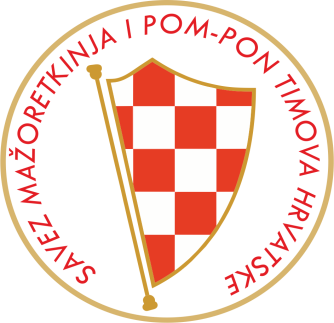 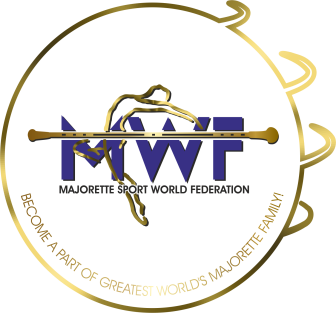 I.TRENERSKISEMINAR                        ZADAR/Nedjelja-05.09.2021.                 / polaznici trenerske škole-obavezni seminar/            GENERACIJA POLAZNIKA ŠKOLE ZA TRENERE 2021./2023.                                                                                                                              ROK PRIJAVE /25.08.2021.                PROGRAM:09,00-TEORETSKI DIO         -Natjecateljski pravilnik SMPTH/MWF 2021.11.30-12.30-PAUZA za ručak12,30-15.30-PRAKTIČNI DIO          -kategorizacija rada sa štapom I.-V. Stupanj          -obavezni elementi –štap /I.-V. Stupanj/-kadeti, juniori,seniori          -kategorizacija rada sa pom ponima           -obavezni elementi pom pon-kadeti, juniori, seniori______________________________________________________________KOTIZACIJA: -250,00 KN- polaznik trenerske školeUplate  na račun SMPTH-a /ROK- 25.08.2021.SAVEZ MAŽORETKINJA I POM-PON TIMOVA HRVATSKEIBAN:HR922484008110190036E-mail: savez.mazoretkinja.hrvatske@gmail.comMob: 095 960 6669  / 095 547 9866www.smpth-cro.weebly.com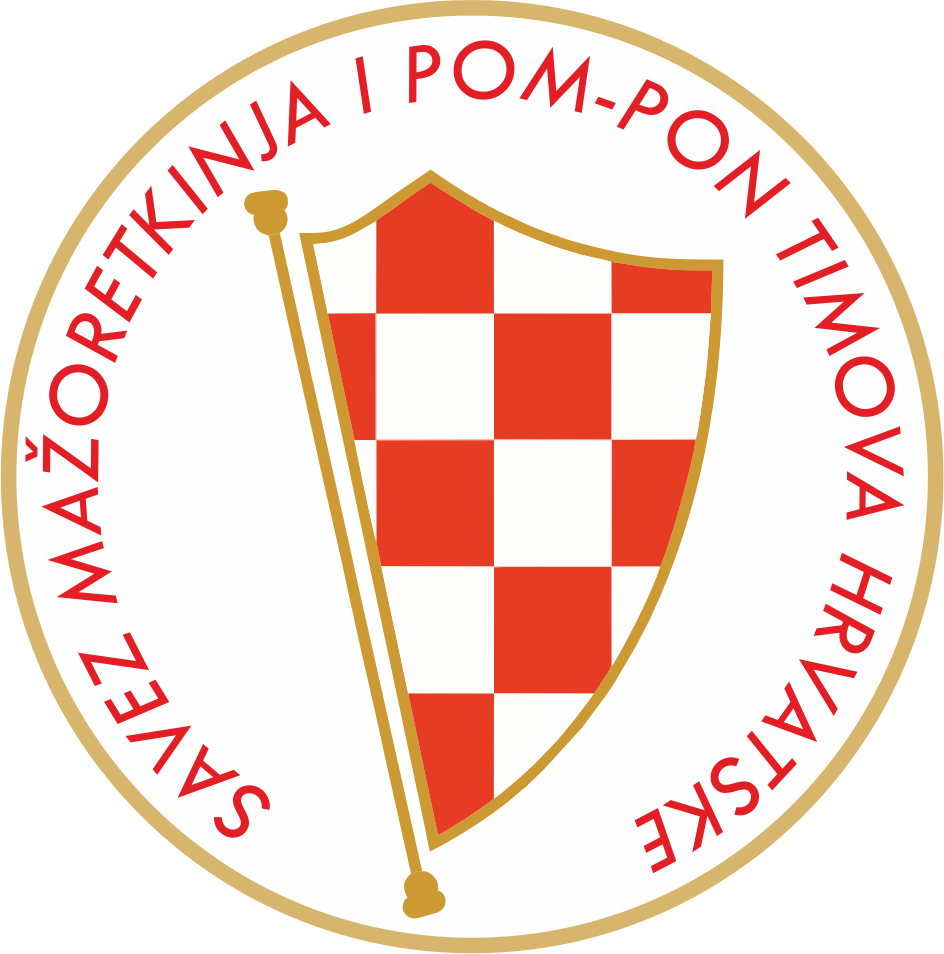 
Kristyna Prochazkova 
Kristyna Prochazkova